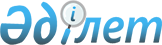 2011 жылғы бір жолғы талондардың құны мөлшерін белгілеу туралыАтырау облысы Қызылқоға аудандық мәслихатының 2010 жылғы 14 желтоқсандағы № XXIV-5 шешімі. Әділет департаменті Қызылқоға ауданының әділет басқармасында 2011 жылғы 17 қаңтарда N 4-5-142 тіркелді

      Қазақстан Республикасының 2001 жылғы 23 қаңтардағы № 148 "Қазақстан Республикасындағы жергілікті мемлекеттік басқару және өзін-өзі басқару туралы" Заңының 6 бабына, Қазақстан Республикасының 2008 жылғы 10 желтоқсандағы № 100-IV "Салық және бюджетке төленетін басқа да міндетті төлемдер туралы" Қазақстан Республикасының Кодексін (салық кодексі) қолданысқа енгізу туралы заңының 36 бабының 1, 6 тармақтарына сәйкес, Қызылқоға аудандық мәслихаты ШЕШІМ ЕТТІ:



      1. Базар аумағындағы дүңгіршіктер, стационарлық үй-жайлардағы (оқшауланған блоктардағы) сауданы қоспағанда, базарларда тауарлар өткізу, жұмыстарын орындау, қызметтер көрсету жөніндегі қызметтерді жүзеге асыратын жеке тұлғалар, дара кәсіпкерлер мен заңды тұлғаларға бір жолғы талондардың құны қосымшаға сай бекітілсін.



      2. Бір жолғы талон негізіндегі кәсіпкерлік қызметтің жүргізілуін ұйымдастыру аудандық салық басқармасына (З. Нұрмашеваға – келісім бойынша) және округ әкімдеріне ұсынылсын.



      3. Осы шешім ресми жарияланғаннан кейін күнтізбелік он күн өткен соң қолданысқа енгізіледі.      Аудандық мәслихаттың кезекті

      ХХІV сессиясының төрағасы:                Қ. Қоданов

      Аудандық мәслихат хатшысы:                Т. Бейсқали"КЕЛІСІЛДІ"

Аудандық салық басқармасының бастығы            З. Нұрмашева

14.12.2010 ж.

Аудандық мәслихаттың  

2010 жылғы 14 желтоқсандағы

№ ХХІV-5 шешіміне қосымша      Базар аумағындағы дүңгіршіктер, стационарлық үй-жайлардағы (оқшауланған блоктардағы) сауданы қоспағанда, базарларда тауарлар өткізу, жұмыстарын орындау, қызметтер көрсету жөніндегі қызметтерді жүзеге асыратын жеке тұлғалар, дара кәсіпкерлер мен заңды тұлғаларға бір жолғы талондардың құнының тізбесі
					© 2012. Қазақстан Республикасы Әділет министрлігінің «Қазақстан Республикасының Заңнама және құқықтық ақпарат институты» ШЖҚ РМК
				Рет саныКәсіпкерлік қызметтің түрлеріБір жолғы талондардың құны (теңгемен)1Азық-түлік, ет өнімін, көкөніс-жеміс сату1702Киім, аяқ киімдер, парфюмерия, косметика сату2503Шаруашылық тауарлары, кеңсе бұйымдары, ойыншықтар сату2004Қосалқы бөлшектер және шаруашылық бұйымдарын сату300